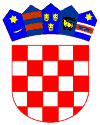 REPUBLIKA HRVATSKAOSJEČKO-BARANJSKA ŽUPANIJAOPĆINA VLADISLAVCIZAMJENIK OPĆINSKOG NAČELNIKANa temelju članka 6. Programa  poticanja uređenja naselja i demografske obnove na području Općine Vladislavci za razdoblje od 2017. do 2022. godine („Službeni glasnik“ Općine Vladislavci br. 6/17) članka 21.  Pravilnika o uvjetima, načinu i postupku ostvarivanja prava na potporu iz Programa  poticanja uređenja naselja i demografske obnove na području Općine Vladislavci za razdoblje od 2017. do 2022. godine („Službeni glasnik“ Općine Vladislavci br. 3/18) i Odluke općinskog načelnika, Klasa: 363-01/18-06/06, Ur.broj. 2158/07-02-18-02 od 26. lipnja 2018. godine, zamjenik općinskog načelnika Općine Vladislavci, dana 2. srpnja  2018. godine,  donosiODLUKUo dodjeli sredstava potpore za provođenje Mjere 3. – izgradnja novih stambenih objekata i kupovina stambenih objekata na području Općine Vladislavci   I.JURICI PRANJIĆ, iz Vladislavaca, Kralja Tomislava 107,i MARIJI PRANJIĆ iz Vladislavaca, Kralja Tomislava 107, , dodjeljuje se potpora u iznosu od 15.000,00 kuna – za kupovinu obiteljske kuće u Vladislavcima,  K. Tomislava 107, izgrađenoj na k.č.br. 363, upisanoj u zk.ul.broj: 494, k.o. Vladislavci. II.Korisnici iz točke I. ove Odluke  u obvezi su  15 godina  stanovati u kupljenom objektu iz  točke I. ove Odluke. Ako u roku iz stavka I. ove točke korisnici  potpore prestanu stanovati ili prodaju obiteljsku kuću za koju su  ostvarili pravo na potporu, u obvezi su  Općini Vladislavci vratiti sredstava dobivene potpore iz točke I. ove Odluke, uvećana za zakonsku zateznu kamatu. Kao jamstvo da će u kupljenom stambenom  objektu stanovati i da isti  neće prodati u roku od najmanje 15 godina, korisnici potpore su  prije zaključivanja ugovora o dodjeli potpore, u obvezi Općini Vladislavci dostaviti solemniziranu bjanco zadužnicu na iznos  do  50.000,00 kuna .  Međusobna prava i obveze o dodjeli sredstava potpore za provođenje Mjere 3. - izgradnja novih stambenih objekata i kupovina stambenih objekata na području Općine Vladislavci između davatelja i korisnika potpore regulirat će se posebnim ugovorom.  IV.Ova Odluka stupa na snagu danom donošenja. KLASA: 363-01/18-06/06URBROJ: 2158/07-02-18-04Vladislavci, 2. srpnja  2018. Zamjenik općinskog načelnikaIgor Kovačev, v.r.Dostaviti:Jurica i Marija Pranjić, K. Tomislava 107, Vladislavciračunovodstvo, ovdjearhiva, ovdjeREPUBLIKA HRVATSKAOSJEČKO-BARANJSKA ŽUPANIJAOPĆINA VLADISLAVCIOPĆINSKI NAČELNIKNa temelju članka 43. stavka 2. Zakona o lokalnoj i područnoj (regionalnoj) samoupravi   („Narodne novine“ br. 33/01, 60/01, 129/05, 109/07, 125/08, 36/09, 36/09, 150/11, 144/12, 19/13, 137/15 i  123/17) a u vezi s člankom 5. stavak 3. Zakona o sprečavanju sukoba interesa („Narodne novine“ br. 26/11, 12/12, 124/12, 48/13 i 57/15) i članka 33. Statuta Općine Vladislavci („Službeni glasnik“ Općine Vladislavci br. 3/13, 3/17 i 2/18)  Općinski načelnik Općine Vladislavci, dana 26. lipnja 2018. godine,  donosiODLUKUo izuzimanju od odlučivanja u predmetu za dodjeli sredstava potpore za provođenje Mjere 3. – izgradnja novih stambenih objekata i kupovina stambenih objekata na području Općine Vladislavci i prijenosu ovlasti za odlučivanje na zamjenika općinskog načelnika   I.Općinski načelnik izuzima se od odlučivanja u predmetu za dodjelu sredstava potpore za provođenje Mjere 3.   – izgradnja novih stambenih objekata i kupovina stambenih objekata na području Općine Vladislavci, pokrenutom po zahtjevu stranke Jurice Pranjić iz Vladislavaca, Kralja Tomislava 107, jer je suvlasnik kupljenje obiteljske kuće, i supruga podnositelja zahtjeva   Marija Pranjić iz Vladislavaca,  sestra općinskog načelnika. II.Ovlast za odlučivanje u predmetu iz točke I. ove Odluke općinski načelnik prenosi na zamjenika općinskog načelnika Igora Kovačev. Ova Odluka stupa na snagu danom donošenja, a ima biti objavljena na internetskim stranicama Općine Vladislavci. KLASA: 363-01/18-06/06URBROJ: 2158/07-02-18-02Vladislavci, 26. lipnja  2018. Općinski načelnikMarjan Tomas, v.r.Dostaviti:Igor Kovačev, zamjenik općinskog načelnika Općinsko vijeće Općine Vladislavci,arhiva, ovdje